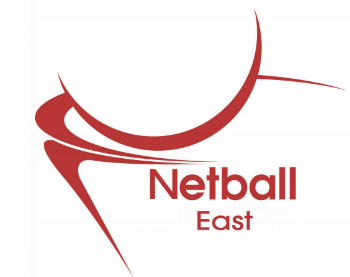 NETBALL EASTNetball East is an independent voluntary member organisation aligned to England Netball the governing body for netball in England. We have over 18,000 members, 52 Leagues and 457 Clubs active within the region so we are one or the largest in the country.As we start to emerge from the constraints of COVID-19 England Netball is about to embark on a new, ambitious, and exciting 10-year strategic plan for the development of netball in England and as a Regional Netball Association we are strongly committed to play our part in the successful implementation of that strategy in the East region. As part of that commitment, we are passionate about inspiring more young people, the future of the sport, to engage more young people in netball, to hear what is important to them and to give them a voice within the East Netball Family and to achieve that we want to set up an East Region Youth Group. So, we are looking to recruit a volunteer East Region Youth Group which will include a progressive leader to chair the group and set the agenda, in collaboration with the Regional Management Board, for the next five years and a team of up to 10 young people between the ages of 14 & 25 years of age. This presents a real and exciting opportunity to make an impact & provide a platform for young people within the East region.If you are interested in the role but want to chat further about the role please contact Paul Clark, Netball East Regional Chair on paulclark296@gmail.com If you want to apply for either the position of East Youth Group Chair and/or Youth Group team member please click: https://www.netballeast.org.uk/about-us/latest-news/board-recruitment-notice-nov-1/  to access the role profile & application form. Please send completed application forms to Nasem Khan, East Regional Coordinator on East@englandnetball.co.uk by Friday 26th November 2021. CHAIR of the East Regional Youth GroupCHAIR of the East Regional Youth GroupRole SummaryThe purpose of this role is to lead & inspire a movement of young people to engage in netball and their community within the East region, ensuring connectivity with other netball youth groups throughout the country.The Youth Group will be accessible to young people between the ages of 14 -25 years so it is expected that the Chair will be drawn from this age group.Estimated HoursOn average 10-16 hours per month.StatusAppointed member of the Regional Management Board (x5 meetings + AGM via Zoom per annum).Term of Office2 years (2022 to 2024) – can serve up to 3 consecutive terms of office.An understanding of the issues facing young people in society today.Key TasksTo lead and chair the Regional Youth Group to develop and deliver an outstanding programme that engages young people and reflects their needs & expectations.Develop & activate a progressive & pioneering long term plan to inspire & empower more young people to engage in netball, this should include wider societal issues such as sustainability, diversity & the promotion of opportunities for women & girls.Regularly, in conjunction with England Netball, undertake insight surveys, to understand the needs & expectations of young people across the region (Can be delegated to a team member).Develop a team of young volunteers, with support, with the passion, positive attitude & skills to activate the plan and lead young people across the region.Work with County Netball Associations to, over time, develop a network of County Youth Groups within the region.Work with the Regional Communications Director to develop a communications plan for young people & to promote young people focused campaigns. (Can be delegated to a team member)Work with the Regional Volunteer Development & Recognition Director to develop & promote programmes & campaigns, linked to regional programmes, designed to recognise the endeavor, passion & achievements of young people (Can be delegated to a team member)Work with the Region Equality, Diversity & Inclusion Director to ensure young people programmes are inclusive and reflective of the diversity of the demographic in the East including disabilities (Can be delegated to a team member).Be a part of EN`s Young Leaders programme ensuring effective connectivity & communication with other regional youth groups throughout the country. To attend Regional Management Board meeting to contribute to the governance of the organisation and act as the voice of the young people in the East region.Actively participate in regional management board meeting contribute from a young person`s perspective to the development & delivery of the regional strategy. Champion, propose & promote programmes of exceptional opportunities & experiences for young people in the East. Knowledge & SkillsPassionate about netball & the engagement of more young people in the sport.Confident, approachable with a progressive `can do` attitude.An ability to chair and lead meetings, campaigns & events & inspire & empower others.Strong communication (& listening) skills both written, verbal & digital (social media); a confident public speaker.A team player capable of working collaboratively to deliver excellent outcomes.Good organisation and planning skills.t aA growth mindset with a strong desire for personal development.An understanding of the issues facing young people in society today.Integrity, respect, and honesty.MEMBER of the East Regional Youth GroupMEMBER of the East Regional Youth GroupRole SummaryTo work with the other members of the East Region Youth Group to develop & activate a long terms plan to inspire more young people from the East to engage netball & their communityEstimated Hours6-8 hours per month.StatusAppointed member of the Youth GroupTerm of Office2 years (2022 to 2024) – can serve up to 3 consecutive terms of officeKey TasksTo be an active member of the East Regional Youth Group contributing to the development & activation of a long-term plan to inspire more young people in the East to engage in netball & their community. To take the lead on key projects or programmes such as communication, young people recognition & celebration, insight into the needs & expectations of young people. Attend national training & networking meetings/events as required.Knowledge & SkillsPassionate about netball & the engagement of more young people in the sport.Confident, approachable with a progressive `can do` attitude.An understanding of the issues facing young people in society today.An ability to organise and/or support the delivery of campaigns & events that inspire & empower others.Good communication (& listening) skills both written, verbal & digital (social media).A team player capable of working collaboratively to deliver excellent outcomes. Good organisation and planning skills.t aA growth mindset with a strong desire for personal development.Integrity, respect, and honesty.